Leadership For Modern TimesA Study of Nehemiah – Part 4Leadership Principles:Pray. Commit your endeavors to God.Prepare. Expect God to move.Commit. What are you willing to give?______________________________Nehemiah 4 - Resistance from External FoesTimeline605–538 BC	Daniel is in Babylon586 BC	Babylon destroys Jerusalem and the temple539 BC	The Persians conquer Babylon536 BC	Some Jews return to Jerusalem to rebuild the temple (Ezra 1-6)484-465 BC	Esther is queen in Persia (Esther)480 BC	Athenians and Spartans defeat Xerxes, king of Persia465-424 BC	Artaxerxes is king of Persia458-444 BC	Ezra comes to Jerusalem to restore worship (Ezra 7-10)444 BC	Nehemiah comes to Jerusalem to rebuild the walls (Nehemiah)Leadership For Modern TimesA Study of Nehemiah – Part 4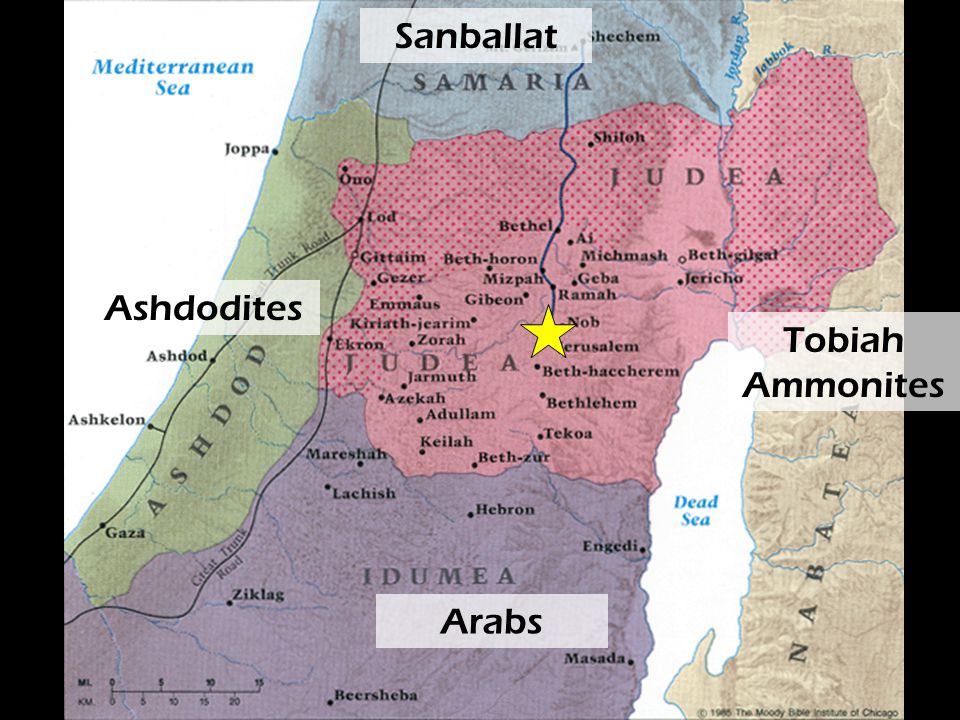 The Area of Israel in the time of Nehemiah, ca. 444 B.C.For Further Discussion:Would you say you are an optimist or pessimist? Is your default expectation for things to go well or poorly?What do you think about Nehemiah’s philosophy to “say a prayer and post a guard?”How have challenges grown your abilities in the past?How can you apply Nehemiah’s approach to events in your life right now?